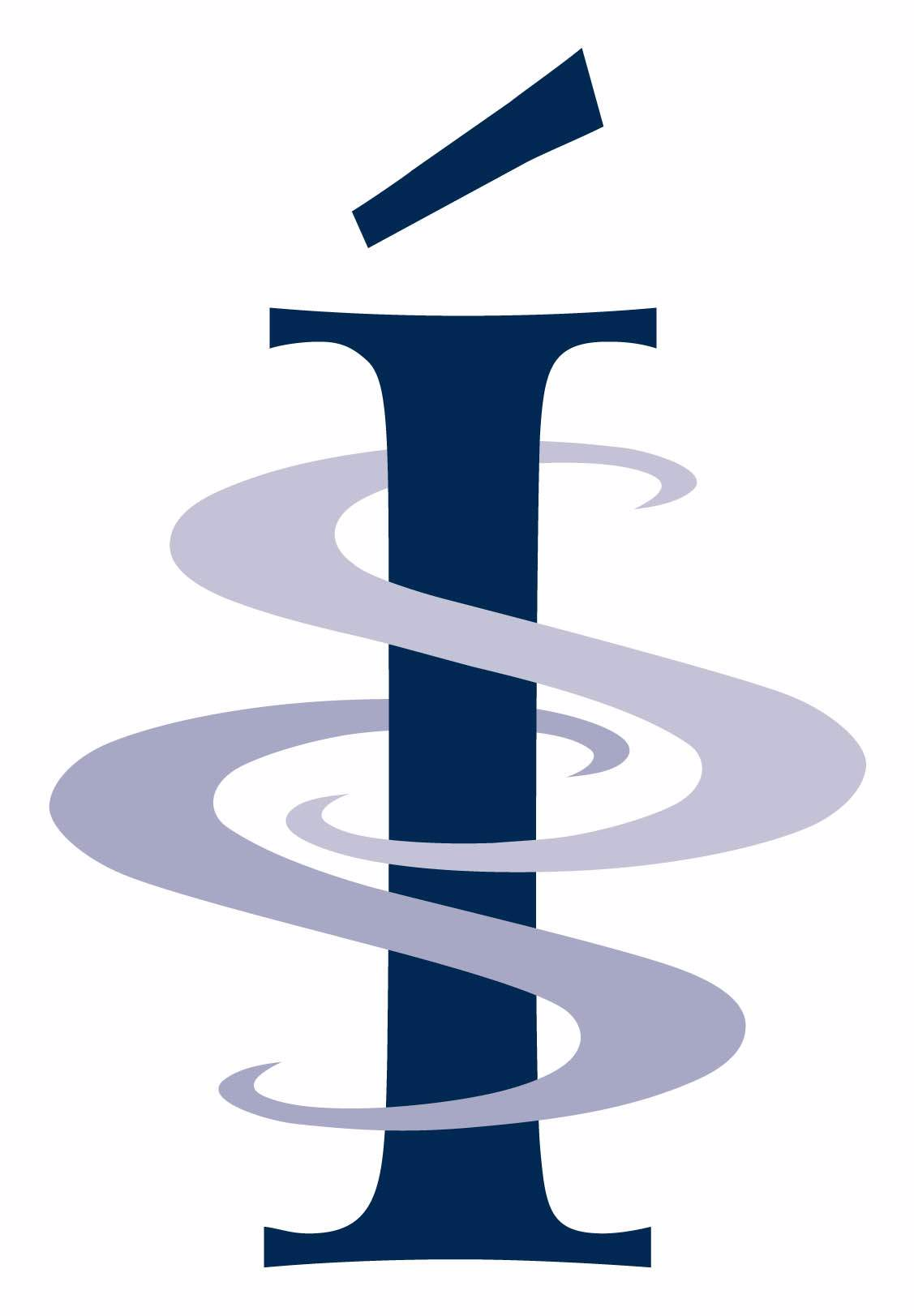 EfnisyfirlitFormáliHandbók þessi eru reglur um hvernig standa skal að mótahaldi í skautaíþróttum á Íslandi. Fara skal eftir henni í hvívetna um framkvæmd móta. Í henni má finna skilgreiningu á hlutverkum mótsstjóra, skyldum og ábyrgð, skilgreiningu mismunandi keppnis- og dómarakerfa og fyrirkomulagi móta. Finna má reglur um framkvæmd mótanna í köflum er eiga við hverju sinni. Öll mót sem haldin eru á Íslandi heyra undir þessar reglur.Komi til þess að gera þurfi nauðsynlegar breytingar á mótahandbók á keppnistímabilinu verða þær gefnar út í viðaukum. Mælt er með að félögin eigi út prentað eintak af þessari handbók í möppu.1. Kafli Reglugerðir og eyðublöðAllar nauðsynlegar reglur og eyðublöð má finna á heimasíðu ÍSS, ISU og ÍSÍ.ISU Constitution and General Regulations ISU Special Regulations and Technical RulesMóta- og keppendareglur ÍSÍKeppnisreglur ÍSSReglugerðir ÍSS um mótanefnd og mót Listi yfir starfandi dómara og tæknifólkLeiðbeiningar fyrir kynniSkýrsla yfirdómaraSkýrsla mótsstjóraMótatilkynningarTenglar inn á viðkomandi skjöl eru aftast í Mótahandbók ÍSS2. Kafli Mótanefnd ÍSSMótanefnd starfar eftir reglugerð um mótanefnd. Nefndin skal hafa eftirlit með öllum mótum á listskautum á landinu og fylgjast með hvort framkvæmd móta sé samkvæmt reglum. Mótsstjórar félaga eru tengiliðir aðildarfélaga við ÍSS og fara samskipti aðildarfélaga vegna móta í gegn um þá við mótanefnd. Eftirlitsaðili ÍSS   Á ÍSS mótum skipar mótanefnd ÍSS eftirlitsaðila á sínum vegum og skal hann auðkenndur. Hlutverk eftirlitsaðila ÍSS er að:fylgjast með að mótið fari fram í samræmi við reglur og koma ábendingum til mótsstjóra um úrbætur ef þarf.sjá um samskipti við fjölmiðla og ljósmyndara á mótsstað.taka á móti kærum og koma til yfirdómara.vera í samskiptum við liðsstjóra félaga eftir þörfum.aðstoða tæknifólk ÍSS vegna úrslita og sjá um myndatökur af vinningshöfum sem komið er til fjölmiðlateymis ÍSS.3. kafli MótatilkynningarGera skal mótatilkynningar fyrir öll mót og senda þær til þeirra sem boðið er á mótin.  Mótatilkynningar skal birta á heimasíðu mótshaldara a.m.k. þremur vikum fyrir mót. Einnig skal senda allar mótatilkynningar á mótanefnd ÍSS motanefnd@iceskate.is og events@iceskate.is Finna má mótstilkynningarform á heimasíðu ÍSS sem hafa má til hliðsjónar. Í mótstilkynningu þarf að koma fram:Hver er mótshaldariStaðsetning móts og tímiKeppnisflokkar sem keppt verður íDómarakerfi sem verða notuð Verðlaun og fyrirkomulag þeirraSkil keppendalista og innihaldslýsing prógrammaKeppnisgjöld og hvernig skal greiða þauBirting keppendalista, útdráttar og úrslitaHvenær tímaáætlun verður birtFyrirkomulag endurspilunar tónlistarHvert skal tilkynna forföllÆfingatímar í boði (ef einhverjir eru)Persónuverndar klausa4. kafli Mótsstjórar og starfsfólkMótanefnd ÍSS hefur yfirumsjón með framkvæmd og skipulagningu ÍSS móta sem og alþjóðlegra móta á vegum ÍSS. Með nefndinni starfa mótsstjórar allra aðildarfélaga. Mótsstjórar eru ábyrgir fyrir þeim mótum sem félög þeirra halda; ÍSS mótum og millifélaga mótum sem félagið tekur að sér sem og innanfélagsmótum þess.Mótsstjórar eru ábyrgir fyrir að mót innan þeirra félaga fari fram eftir settum reglum allt eftir því um hvernig mót er að ræða. Nota skal mótahandbók við skipulagningu og framkvæmd allra móta.Öll starfsgildi þurfa að vera til staðar á hverju móti, burtséð frá því hvers konar mót er að ræða.Mótsstjóri og aðstoðar mótsstjóriMótsstjóri þarf að vera vel að sér um reglur ÍSS og ISU þegar kemur að mótahaldi.Mótsstjóri skal hafa aðstoðar mótsstjóra. Aðstoðar mótsstjóri gengur í öll störf mótsstjóra í forföllum hans. Mótsstjóri eða aðstoðar mótsstjóri skulu ávalt vera viðstaddir á meðan á móti stendur. Þeir skulu einnig vera auðkenndir svo þeir sem þurfa að leita til þeirra geti gert svo með auðveldum hætti.Mótsstjóri:er ábyrgur fyrir framkvæmd og skipulagningu á mótsstaðmannar í stöður sjálfboðaliða á mótinuer ábyrgur fyrir að allur búnaður nauðsynlegur mótinu sé til staðarer í samskiptum við Mótanefnd ÍSS (ef um ÍSS mót er að ræða)mannar dómara- og tæknipanel (innanfélags-, millifélaga- og alþjóðlegra millifélagamóta)er ábyrgur fyrir góðu upplýsingaflæði milli panels, kynnis, eftirlitsaðila og keppendaskilar skýrslu til Mótanefndar ÍSS að loknu móti (sjá kafla um skýrsluskil)Mótsstjóri skal sjá til að eftirfarandi atriði séu uppfyllt:Starfsfólk:  Nægt starfsfólk þarf að vera til staðar til að koma í veg fyrir ónauðsynlegar tafir: Hliðverðir, tónlistarstjórar, kynnir, tímaverðir, hlauparar, blómabörn, starfsfólk í móttöku, starfsmenn á myndbandsvél panels, starfsmenn fyrir myndbandsstreymi o.s.frv. Sjá skal til þess að sjálfboðaliðar hafi aðsetur til hvíldar. Gott er að hafa þar drykki og/eða léttar veitingar.Upplýsingaflæði: Æskilegt er að halda fund með starfsfólki fyrir mót. Gott er að gera lista yfir starfsfólk mótsins sem er aðgengilegur fyrir alla.Yfirseta tölvukerfis: Ef gert er hlé á keppni án þess að dómarakerfi sé tekið niður þarf að útvega fólk sem situr yfir á meðan almenningi er hleypt á ísinn. Dómarakerfi ÍSS má ekki skilja eftir eftirlitslaust.Nafnspjöld:  Starfsmenn mótsins s.s. mótsstjóri og aðrir ábyrgðaraðilar þurfa að vera auðkenndir.Ritföng:  Flautur, talstöðvar, skeiðklukkur, pappír, blýantar, pennar, heftarar, gatari, ljósritunarvél/prentari þurfa að vera tiltæk. Blek/toner í prenturum og ljósritunarvél þurfa að vera í lagi Dagskrá og keppendalisti:  Dagskrá móts og keppendalisti þurfa að vera aðgengileg öllum.  Hengja skal hvort tveggja upp á áberandi stöðum á mótsstað. Koma skal fram í dagskrá móts frá hvaða aðildarfélagi/landi keppandi kemur.Tilkynningar: Passa þarf að allar tilkynningar um breytingar á meðan á móti stendur berist til liðsstjóra þeirra er þær varða.Heflun: Mótsstjóri þarf að hafa samráð við rekstraraðila íssins um heflun, tímaáætlun o.s.frv. Gott er að minna á að ísinn þarf að uppfylla kröfur um hitastig fyrir listhlaup ca.  -5 °C. Lýsing og tónlist: Athuga að öll ljós yfir ís séu kveikt og sérstaklega að athuga að hljóðkerfi sé í lagi og rétt stillt.Keppnisröð: Draga má í keppnisröð í IJS-tölvukerfi eða með númeruðum teningum. Eftir stutt prógram hjá flokkum Advanced Novice, Junior og Senior miðast keppnisröð við niðurstöðu eftir fyrri keppnisdag skv. mótareglum ISU (sjá nýjustu útgáfu af Special Regulations & Technical Rules).  Birting úrslita: Birting úrslita skal fara fram í samræmi við reglur (sjá kafla um verðlaunaafhendingu og úrslit). Mótsstjóri er ábyrgur fyrir að birting úrslita fyrir verðlaunaafhendingu sé eftir settum reglum á þeim mótum sem hann er í forsvari fyrir.Verðlaun/viðurkenningar: Panta þarf verðlaunapeninga ef um millifélagamót eða innanfélagsmót er að ræða. Verðlaunapallur/svæði: Séð skal til þess að verðlaunapallur og dregill sé til staðar og snyrtilegur. Svæði það sem verðlaunaafhendingar af ís fara fram skal vera rúmgott og snyrtilegt og aðgengilegt almenningi.Afmörkuð svæði: Sjá skal til þess að takmörkuð umferð sé um þau svæði þar sem keppendur og þjálfarar eru á fyrir og eftir keppni. Þetta á einnig við um búningsherbergi. Þurfi keppendur aðstoð við keppnisbúnað geta þeir leitað til liðsstjóra síns eða farið fram á almenningssvæði.Kiss & Cry: Setja upp afmarkaða aðstöðu fyrir skautara og þjálfara þar sem beðið er eftir einkunnum. Æfingatími fyrir gesti: Gott er fyrir mótshaldara að hafa í huga að útvega gestafélögum einn til tvo ís tíma fyrir keppni ef hægt er.Fyrir starfsmenn á panel: Útvega þarf teppi og/eða hitara fyrir dómara, tæknisérfræðinga og annað starfsfólk á panel. Einnig þurfa að vera til skeiðklukkur hjá aðildarfélögum til tímatöku. Til staðar þurfa að vera talstöðvar (labb-rabb) til að yfirdómari geti átt samskipti við kynni.Aðstaða fyrir dómara og tæknifólk:  Mótsstjóri sér til þess að dómarar og tæknifólk hafi sér aðstöðu í hléum. Sjá þarf til þess að til staðar séu heitar veitingar í hléum (t.d. kaffi, kakó, súpa) auk brauðmetis eða léttrar máltíðar. Mótshaldari sér um veitingar og kostnað vegna þeirra. 
Umgangur hjá dómurum/tæknifólki á meðan móti stendur er ekki leyfilegur óviðkomandi (á einnig við um sjálfboðaliða), hvorki á panel né í aðstöðu þeirra í hléum. Fyrir kynni og tónlistarstjóra:  Útvega kynni og tónlistarstjóra öll nauðsynleg gögn vegna mótsins s.s. Leiðbeiningar fyrir kynni, dagskrá móts, keppendalista, lista yfir starfsfólk á panel hvers keppnisflokks, talstöðvar, skeiðklukku, úrslit og aðrar tilkynningar sem kynnir skal lesa upp. Mótstjóri sér um að útvega kynni rétt blöð til aflestrar.Myndbandsstreymi frá mótum: Allar hallirnar eiga búnað til myndbandsstreymis í rauntíma. Mælst til að streymt sé frá öllum viðburðum á vegum félaganna.Skýrslur um mót: Mótsstjóra ber að skila skýrslu um öll mót á vegum félags hans til mótanefndar ÍSS. Þetta á við um öll mót (innanfélags-, millifélaga-, ÍSS og alþjóðleg mót).  Skýrslan skal vera undirrituð af viðkomandi mótsstjóra og send mótanefnd ÍSS innan tveggja vikna frá mótslokum. Skýrslunni skal skilað á eyðublaði sem finna má á heimasíðu ÍSS skv. ISU reglu 433 (sjá kafla um skýrsluskil).StarfsfólkKynnir og tónlistarstjóri Mótsstjóri þarf að útvega kynni og tónlistarstjóra öll nauðsynleg gögn vegna mótsins s.s. leiðbeiningar fyrir kynni, dagskrá móts, keppendalista, lista yfir starfsfólk panels í öllum keppnisflokkum, talstöðvar, skeiðklukku, úrslit og allar tilkynningar sem kynnir skal lesa upp.Kynnir skal nota texta sem kemur fram í leiðbeiningum fyrir kynni sem mótanefnd ÍSS gefur út. Mikilvægt er að kynna sér leiðbeiningarnar með góðum fyrirvara fyrir mót. Nauðsynlegt er að hann sé skýrmæltur og geti unnið undir álagi. Kynnir og  tónlistarstjóri þurfa að vera til staðar á aðalæfingum (Official practice) Íslandsmeistaramóts og Alþjóðlegum mótum á vegum ÍSS. Æskilegt er að sömu manneskjur séu á aðalæfingum/“Official practice” og á keppnum í sömu flokkum.Tímavarsla á aðalæfingum er framkvæmd af kynni og tónlistarstjóra.Verkefni kynnis eru eftirfarandi:er yfirmaður tónlistarstjóra.upplestur á nöfnum starfsmanna á panel, keppenda, einkunnir, verðlaunahafa og tilkynningar frá mótshaldara. kynnir aðalæfingar á Íslandsmeistaramóti og alþjóðlegum mótum ÍSS.fylgja leiðbeiningum yfirdómara um fyrirkomulag. Gott er að ræða við yfirdómara fyrir mót ef því verður við komið.  Kynnir þarf að geta haft samband við yfirdómara (referee) í gegn um talstöð.tilkynna upphitunarhópa og fylgja nákvæmlega leiðbeiningum yfirdómara þar um. minna áhorfendur á að ekki má nota myndavélar með flassi við myndatökur.kynnir þarf að hafa skeiðklukku til tímatöku á upphitunartíma og lengd prógramma á aðalæfingum.  Tónlistarstjóri er hægri hönd kynnis og sér um spilun tónlistar og styrk hennar. Ganga skal úr skugga um að hljóðkerfi séu rétt stillt ÁÐUR EN KEPPNI HEFST. Tónlistarstjórar þurfa að hafa náð 18 ára aldri.Verkefni tónlistarstjóra eru að:fylgja fyrirmælum kynnis.hafa dagskrá móts og keppendalista við hendina.gæta skipulags við uppröðun tónlistar upphitunarhópa.skrifa hjá sér nauðsynlegar upplýsingar um tónlistina (hækka eða lækka) á aðalæfingu/“Official practice” (Íslandsmeistaramót og alþjóðleg mót ÍSS) varlega skal fara í að breyta styrk tónlistar á meðan á prógrammi stendur. Þó skal laga styrk endurspilunar tónlistar þyki hún of lá eða of há í prógraminu.ef eitthvað ófyrirsjáanlegt gerist á ísnum skal beðið eftir fyrirmælum frá yfirdómara. taka eftir hvenær í prógrami truflun á sér stað til að geta byrjað tónlist á þeim stað.Tónlistarstjóri skal gefa keppanda tíma til að koma sér fyrir á ísnum, gott er að telja hægt upp að þremur eftir að keppandi hefur tekið sér stöðu áður en kveikt er á tónlistinni. Yfirdómari (referee) og tæknistjórnandi (TC)Yfirdómari er yfirmaður dómarapanels og forsvarsmaður dómara- og tæknipanels á mótum. Tæknistjórnandi er yfirmaður tæknipanels á mótum (Sjá ISU reglur 430, 431, 432).Hlutverk og skyldur yfirdómara:er æðsta ákvörðunarvald á móti.sér um dómarafundi fyrir og eftir mót/keppnishluta (fyrir mót og round table discussions).metur gæði íssins og gefur fyrirmæli til mótsstjóra ef þörf er á úrbótum.gefur fyrirmæli til kynnis um upphitunarhópa.metur tímaramma skautara að starti (ISU regla 350), gefur fyrirmæli til kynnis og er ábyrgur fyrir frádrætti í prógrami skv. ISU reglu 353 1n.  getur stöðvað keppni ef þörf krefur.skal taka þátt í verðlaunaafhendingu ef hægt er.undirritar úrslit.úrskurðar um vanhæfi.úrskurðar um kærur.svarar fyrirspurnum um reglur ISU og ÍSS er varða keppnisreglur.skilar skýrslu til mótanefndar ÍSS að loknu mótiATH. Þar sem fleiri en einn yfirdómari er notaður í mismunandi keppnishluta móts þarf að setja yfirdómara móts. Yfirdómari móts tekur því ábyrgð á öllu mótinu og skilar skýrslu um það en aðrir yfirdómarar bera einungis ábyrgð á sínum keppnishluta.ATH! Yfirdómari getur óskað eftir aðstoð vegna tímatöku. Mótshaldari þarf að vera viðbúinn slíkri ósk.Hlutverk tæknistjórnanda (ISU reglur 430, 431, 432):staðfestir úrskurði tæknipanels.undirritar úrslit.vinnur með yfirdómara við dómarafundi (round table) ef þarf.sér um fundi tæknipanels fyrir og eftir mót. tekur þátt í verðlaunaafhendingu ef hægt er.ReiknimeistararReiknimeistara er þörf á mótum þar sem dæmt er skv. Kerfi B og C. Reiknimeistarar slá einkunnir dómara inn í IJS tölvukerfið ef um IJS kerfið er að ræða eða Excel ef um stjörnukerfi er að ræða. Æskilegt er að tveir reiknimeistarar séu starfandi á mótum til að minnka líkur á villum.REIKNIMEISTARAR ÞURFA AÐ VIÐHAFA ÝTRASTA TRÚNAÐ MEÐ ÞAU GÖGN SEM ÞEIR FÁ Í HENDUR SÉRSTAKLEGA VEGNA FLOKKA CHICKS OG CUBS OG YNGRI FLOKKA FÉLAGALÍNU.Önnur störf
HlaupararÚtvega þarf hlaupara á þeim mótum þar sem dæmt er af blöðum. Hlauparar taka við blöðum dómara- og tæknipanels og færa til reiknimeistara sem slá inn upplýsingarnar í IJS tölvukerfið. HjúkrunarfólkÆskilegt er að hjúkrunarfólk eða læknar séu viðstaddir keppni ef slys ber að höndum.TímavörðurMótsstjóri þarf að hafa í huga að yfirdómari getur beðið um að mannað sé í stöðu tímavarðar á panel. Tímavarsla á aðalæfingum (Official practice) er framkvæmd af kynni og tónlistarstjóra.Móttaka og hliðvörðurSjá þarf til þess að starfsmaður sjái um móttöku keppenda og þarf hann að hafa náð 18 ára aldri. Móttaka verður að vera til staðar fyrir bæði stutt og frjálst prógram. Starfsmaður í móttöku þarf einnig að vera viðstaddur aðalæfingu. Hlutverk starfsmanna í móttöku er að:taka á móti keppendum og merkja við nafn þeirra. Ef keppandi hefur ekki mætt þarf að tilkynna það til samstundis til mótsstjóra.vísar keppendum á búningsherbergi.tekur á móti tónlist keppenda og kemur til kynnis og tónlistarstjóra.Hlutverk hliðvarðar er að:sjá til þess að einungis skautarar í viðkomandi upphitunarhópi fari inn á ísinn eftir að þeir hafa verið kynntir hvort sem er á æfingu eða í keppni. tryggja að hlið inn á ís séu lokuð meðan á keppni stendur.  opna og loka hliði fyrir keppendum þegar þeir fara inn/út af ísnum. Myndbandsvél fyrir panel og streymiManna þarf myndbandsvél panels á mótum þar sem tölvukerfi IJS er notað. Nokkrir einstaklingar geta skipt með sér verkinu og skulu þeir hafa náð 18 ára aldri.Búnaður til streymis er til í öllum höllum og eign aðalstjórna félaganna. Æskilegt er að streymt sé frá mótum.  Nokkrir einstaklingar geta skipt með sér verkinu og skulu þeir hafa náð 18 ára aldri. 5. kafli MótÍSS skilgreinir mót á Íslandi í reglugerð um mót. Tegund mótanna kallar á mismunandi samsetningu panels, tæknibúnaðar og umgjarðar. Við mönnun panels móta skal fara eftir reglum ÍSS. Öll mönnun sjálfboðaliða á mótum skal fara eftir reglugerðum og handbók þessari.DómarakerfiÚtfærslur dómarakerfa fara eftir umfangi móts og hvaða kerfi er verið að nota. Dómarakerfin skiptast í Kerfi A, B, C og D, allt eftir því hvernig tæknibúnað þau þurfa og hvernig panell skal mannaður (sjá reglugerð um mót).Mótanefnd ÍSS mannar panel á öllum mótum á sínum vegum. Mótsstjórar manna alltaf stöður myndbandsvélar fyrir panel og tímavarðar. Við mönnun panels á mótum skal nota reglugerð um mót.Kerfi AÍSS notar tölvukeyrt dómarakerfi frá ISU. Tölvukerfið ber heitið ISU Judging System (IJS) og er notað í keppnisflokkum ÍSS. Upplýsingar um kerfið má finna á www.isujudgingsystem.com. Í Kerfi A er allt tölvukerfið notað. Þó er hægt að notast við dómgæslu á pappír komi upp bilun. Kerfi BEr dæmt á pappír. Dómarablöð eru prentuð úr IJS kerfinu sem dómarar nota til að fylla út á meðan á móti stendur. Úrskurðir dómaranna eru síðan færðir inn í IJS kerfið af reiknimeisturum. Hægt að leigja höfuðtól fyrir panel á millifélagamótum.Kerfi CÍ keppnisflokkum félaga er notast við Stjörnukerfi. Kerfið er keyrt á Excel forriti. Dómarablöð má finna á heimasíðu ÍSS sem dómarar nota til dæmingar. Úrskurðir dómara eru síðan færðir inn í kerfið af reiknimeisturum.Kerfi DÞar sem keppnisflokkar Special Olympics og Adaptive Skating keppa er notast við Stjörnukerfi SO/AS. Dómarar hafa samráð um um einkunnir sem gefnar eru hverju sinni og skila sameiginlegu áliti.Alþjóðleg mót ( ISU mót/ Interclub mót)Alþjóðleg mót eru skipulögð af ÍSS í samstarfi við aðilafélög. Þau alþjóðlegu mót sem Skautasambandið heldur eru Reykjavík International Games og Norðurlandamót. Reykjavík International Games skiptis í ISU hluta og Interclub hluta. Á ISU móti keppa keppnisflokkar Advanced Novice, Junior og Senior eingöngu. Aðrir keppnisflokkar keppa á Interclub móti. Dómarar og starfsfólk panelsÁ alþjóðlegum mótum skal mönnun panels vera skv. reglum ISU (sjá nánar nýjustu útgáfu Constitution & General Regulations).  ÍSS sér alfarið um að manna panel þessara móta.Starfsmenn móts (sjálfboðaliðar)Mönnun sjálfboðaliða á alþjóðlegum mótum er haldin eru af ÍSS er samstarf milli mótanefndar ÍSS og aðildarfélaganna sem eiga keppendur á mótinu. Hvert félag skal útvega 15 sjálfboðaliða að lágmarki til að manna í stöður mótsins. Mótanefnd ÍSS heldur utan um starfsmannaþörf og eru mótsstjórar félaganna milliliðir mótanefndar við félög sín. Verðlaun og viðurkenningarMótanefnd ÍSS sér um verðlaun og viðurkenningarskjöl. Æfingar á mótum  Aðalæfing (Official Practice)  Halda skal aðalæfingu á alþjóðlegum mótum fyrir þá sem keppa í ISU keppnisflokkum Advanced Novice, Junior og Senior. Keppnistónlist keppenda er leikin og tími tónlistar tekinn.  Æskilegt er að ekki sé styttri tími en 4 klukkustundir á milli æfinga og keppni.  Æfingin skal vera í samræmi við upphitunarhópa ofangreindra keppnisflokka. Æfingatími er 30 mínútur á hvern upphitunarhóp. Hægt er að aðlaga æfingatíma ef blanda á saman litlum upphitunarhópum vegna fjölda keppenda. Skal slíkt gert í samráði við yfirdómara.               Starfsfólk á aðalæfinguKynnir – Kynnir keppendur á æfingum og les tímalengd prógramma.Tónlistarstjóri/tímavörður - Tekur tíma prógramma og skráir athugasemdir t.d. endurspilunarstyrk tónlistar.Hliðvörður - Hefur lista yfir hópana og sér um að einungis þeir sem skráðir eru á æfinguna fari inn á ísinn. Sér um að hurðir á ísinn séu lokaðar.Opin æfingHalda skal opna æfingu fyrir keppendur á Interclub móti ef hægt er að koma því við.  Keppendum skal skipta upp í hæfilega stóra hópa og er hver æfingatími er 30 mínútur. Keppnistónlist keppenda er ekki leikin á opnum æfingum.Starfsfólk á opinni æfingu
Hliðvörður þarf að vera til staðar á opinni æfingu. Hans hlutverk er að sjá til þess að einungis þeir sem skráðir eru á æfinguna fari inn á ís og að þeir virði tímalengd æfinganna.KeppnisröðDregið er rafrænt í IJS kerfinu. Æskilegt er að tveir einstaklingar séu viðstaddir þegar dregið er og annar af þeim sé yfirdómari mótsins ef hægt er að koma því við. Keppnisröð skal birta á heimasíðu ÍSS strax eftir að dregið hefur verið. Fjöldi keppenda skiptist jafnt milli upphitunarhópa. Ef um oddatölu er að ræða eru fleiri keppendur hafðir í síðasta upphitunarhópnum.Í keppnisflokkum þar sem keppt er með tvö prógröm fer keppnisröð frjálsa prógramsins eftir öfugri úrslitaröð stutta prógramsins. Sá keppandi sem er síðastur eftir stutt prógram keppir fyrstur í frjálsa. UpphitunKeppendum er skipt í upphitunarhópa skv. Special Regulation & Technical Rules (tafla I. 513 og II. 514 og Communication 2172). Upplestur einkunna og úrslitaKynnir les upp einkunnir skautara eftir að hann hefur lokið keppni skv. leiðbeiningum fyrir kynni. Mótstjóri sér um að útvega kynni rétt blöð til aflestrar.Advanced Novice, Junior og Senior:Stutt prógram: Lesin er upp tæknieinkunn og heildareinkunn auk sætisraðar.Frjálst prógram: Lesin er upp tæknieinkunn og heildareinkunn ásamt heildareinkunn beggja prógramma og núverandi sætisraðar.Basic Novice , Intermediate Novice og Intermediate Ladies/Men:Lesin er upp heildareinkunn og sætisröð.Chicks og Cubs:Einkunnir skulu ekki lesnar upp.VerðlaunaafhendingarÆskilegt er að mótsstjóri og yfirdómari sjái um að afhenda verðlaun en einnig má bjóða sérstökum gestum þátttöku í verðlaunaafhendingu. Bjóða skal Tæknistjórnanda að taka þátt. Halda skal verðlaunaafhendingar í lok keppnisdags eða keppnishluta. Mótstjóri sér um að útvega kynni rétt blöð til aflestrar.Fyrirkomulag
Verðlaunaafhendingar í keppnisflokkum á ISU móti skulu fara fram Á ís. Í flokkum Advanced novice, Junior og Senior taka einungis verðlaunahafar þátt í verðlaunaafhendingu. Viðurkenningaskjöl skulu afhent hverjum keppanda í Kiss & Cry eftir að hann hefur lokið keppni.Lesa skal verðlaunahafa upp í öfugri úrslitaröð (þriðja sætið fyrst, síðan annað og loks fyrsta sætið og sigurvegarann). Kynnir les upp úrslit staðfestum af yfirdómara og tæknisérfræðingi og fer að kynningu eftir Leiðbeiningum fyrir kynni. Mótstjóri sér um að útvega kynni rétt blöð til aflestrar.Þjóðsöngur sigurvegara skal leikinn í verðlaunaafhendingu.Verðlaunaafhendingar á Interclub móti ÍSS fara fram AF ís. Finna skal rúmgott svæði fyrir verðlaunapall. Einungis Intermediate Novice og Intermediate Ladies/Men mega nota verðlaunapall.Í flokkum Basic novice, Intermediate novice og Intermediate ladies/men taka einungis verðlaunahafar þátt í verðlaunaafhendingu. Viðurkenningarskjöl skulu afhent hverjum keppanda í Kiss & Cry eftir að hann hefur lokið keppni. Lesa skal verðlaunahafa upp í öfugri úrslitaröð (þriðja sætið fyrst, síðan annað og loks fyrsta sætið og sigurvegarann). Kynnir les upp úrslit staðfestum af yfirdómara og tæknisérfræðingi og fer að kynningu eftir Leiðbeiningum fyrir kynni. Mótstjóri sér um að útvega kynni rétt blöð til aflestrar.Í flokkum Chicks og Cubs eru ekki veitt verðlaun. Athöfn er haldin að lokinni keppni þar sem afhentar verða þátttökuviðurkenningar.Úrslit mótaÚrslit úr öllum keppnisflokkum, nema Chicks og Cubs, skal birta um leið og þau hafa verið yfirfarin af yfirdómara og tæknistjórnanda og fyrir verðlaunaafhendingu. Úrslitin skulu prentuð og hengd upp á áberandi stað á keppnisstað. Úrslit úr IJS kerfi skulu tengd beint á heimasíðu ÍSS.ÍSS mótÍSS mót eru mót sem skipulögð eru af ÍSS og haldin af aðildarfélögunum til skiptis. Keppendur á mótunum koma úr keppnisflokkum ÍSS. Mótin eru Haustmót, Bikarmót, Íslandsmót og Vormót. Íslandsmót skiptist í Íslandsmót barna og unglinga- og Íslandsmeistaramót. Keppendur á Íslandsmeistaramóti koma úr keppnisflokkum Advanced Novice, Junior og Senior eingöngu. Aðrir keppendur keppa á Íslandsmóti barna og unglinga. Dómarar og starfsfólk panels
Panell á ÍSS mótum er mannaður af Mótanefnd ÍSS. Dómarar og tæknifólk skulu hafa réttindi skv. reglugerð ÍSS um Mót.KERFI A*Hægt er að keyra ÍSS mót á pappír ef þörf krefur.Æfingar   

Opin æfingHalda skal opnar æfingar fyrir alla keppendur á ÍSS mótum. Hver æfing er 30 mínútur og er fjöldi skautara á ís takmarkaður á hverri æfingu.  Æfingatímar skulu auglýstir og geta keppendur skráð sig á eina æfingu gegn gjaldi. Æfingatímar verða birtir á heimasíðu ÍSS um leið og dagskrá er birt. Keppnistónlist skautara verður ekki leikin á opnum æfingum.Starfsfólk á opinni æfinguHliðvörður þarf að vera til staðar á opinni æfingu. Hans hlutverk er að sjá til þess að einungis þeir sem skráðir eru á æfinguna séu inn á ís og að þeir virði tímalengd æfinganna.KeppnisröðDregið er rafrænt í IJS kerfinu. Æskilegt er að tveir einstaklingar séu viðstaddir þegar dregið er og annar af þeim sé yfirdómari mótsins ef hægt er að koma því við. Keppnisröð skal birta á heimasíðu ÍSS strax eftir að dregið hefur verið. Fjöldi keppenda skiptist jafnt milli upphitunhópa. Ef um oddatölu er að ræða eru fleiri keppendur hafðir í síðasta upphitunarhópnum.Í keppnisflokkum þar sem keppt er með tvö prógröm fer keppnisröð frjálsa prógramsins eftir öfugri úrslitaröð stutta prógramsins. Sá keppandi sem er síðastur eftir stutt prógram keppir fyrstur í frjálsa. UpphitunKeppendum er skipt í upphitunarhópa skv. Special Regulation & Technical Rules (tafla I. 513 og II. 514 og Communication 2172). Upplestur einkunna og úrslitaKynnir les upp einkunnir skautara eftir að hann hefur lokið keppni. Mótstjóri sér um að útvega kynni rétt blöð til aflestrar.Advanced Novice, Junior, Senior:Stutt prógram: Lesin er upp tæknieinkunn og heildareinkunn auk sætisraðar.Frjálst prógram: Lesin er upp tæknieinkunn og heildareinkunn ásamt heildareinkunn beggja prógrama og núverandi sætisraðar.Intermediate Novice og Intermediate Ladies/Men:Lesin er upp heildareinkunn og sætisröð.Basic Novice: Lesin er upp heildareinkunnChicks og Cubs:Einkunnir skulu ekki lesnar upp.VerðlaunaafhendingarÆskilegt er að mótsstjóri og yfirdómari sjái um að afhenda verðlaun. Bjóða skal tæknistjórnanda að taka þátt. Ef um tveggja eða þriggja daga mót er að ræða skal halda verðlaunaafhendingar í þeim flokkum er ljúka keppni í lok keppnisdags.  FyrirkomulagVerðlaunaafhendingar skulu fara fram AF ÍS að undanskilinni verðlaunaafhendingu í lok móts, sé hægt að koma því við.Finna skal rúmgott svæði fyrir verðlaunapall. Skautarar sem taka þátt í verðlaunaafhendingu af ís geta verið í skóm.Lesa skal verðlaunahafa upp í öfugri úrslitaröð (þriðja sætið fyrst, síðan annað og loks fyrsta sætið og sigurvegarann). Kynnir les upp úrslit staðfest af yfirdómara og tæknisérfræðingi og fer að kynningu eftir Leiðbeiningum fyrir kynni. Mótstjóri sér um að útvega kynni rétt blöð til aflestrar.Eldri flokkar ÍSS línu 
Intermediate Novice, Intermediate Ladies/Men, Advanced Novice, Junior & Senior Einungis verðlaunahafar taka þátt í verðlaunaafhendingu. Lesa skal efstu þrjá keppendur upp í öfugri úrslitaröð (þriðja sætið fyrst, síðan annað og loks fyrsta sætið og sigurvegarann). Viðurkenningarskjöl skulu afhent hverjum keppanda í Kiss & Cry eftir að hann hefur lokið keppni.Yngri flokkar í ÍSS línu
Chicks, Cubs & Basic Novice Yngri flokkar mega ekki nota verðlaunapall.Allir keppendur taka þátt í verðlaunaafhendingu. Í Basic Novice skal afhenda verðlaun fyrir fyrstu þrjú sætin í öfugri úrslitaröð  (þriðja sætið fyrst, síðan annað og loks fyrsta sætið og sigurvegarann). Þátttökuviðurkenningar skulu afhentar í keppnisröð. Í Chicks og Cubs skulu ekki veitt verðlaun en þátttökuviðurkenningar afhentar í keppnisröð. Athöfnin fer fram af ís og má framkvæma í heflunarhléi.Aldrei skulu veittir titlar í Chicks, Cubs, Basic Novice, Intermediate Novice og Intermediate Ladies/Men keppnisflokkum. Úrslit mótaMótstjóri sér um að útvega kynni rétt blöð til aflestrar.Úrslit úr öllum keppnisflokkum nema Chicks og Cubs skal birta um leið og þau hafa verið yfirfarin af yfirdómara og tæknistjórnanda og fyrir verðlaunaafhendingu. Úrslitin skulu prentuð og hengd upp á áberandi stað á keppnisstað. Úrslit úr IJS kerfi skulu tengd beint á heimasíðu ÍSS. Úrslit úr Chicks og Cubs verða ekki sýnileg. Þjálfarar munu fá afrit af prótokolum sinna skautara innan viku frá móti.Innanfélagsmót /Millifélagamót /Alþjóðleg millifélagamót ___________________________________________________________________________
Mót í þessum kafla eru haldin af aðildarfélögum ÍSS. Keppendur eru allir félagsmenn aðildarfélaga. Einnig geta félög boðið erlendum félögum þátttöku á Alþjóðlegum millifélagamótum.Innanfélagsmót er mót sem haldið er innan eins félags þar sem einungis félagsmenn þess taka þátt.Millifélagamót er mót þar sem fleiri en eitt félag tekur þátt.Alþjóðlegt millifélagamót er mót þar sem fleiri en eitt félag tekur þátt. Félögin geta verið innlend og erlend.Viðkomandi mótshaldari sér um að manna panel móta í þessum flokkum skv. Reglugerð um mót.Tæknibúnaður og dómarapanellNotast skal við Kerfi B þegar um  Innanfélagsmót / Millifélagamót /Alþjóðleg millifélagamót er að ræða þar sem keppnisflokkar ÍSS keppa. Dómarar fylla út úrskurð sinn á pappír sem er slegið inn í IJS kerfið af reiknimeisturum. Aðildarfélögin geta leigt heyrnartól frá ÍSS fyrir dómarapanel.Keppnisflokkar ÍSSDómarar, tæknistjórnendur og tæknisérfræðingar skulu vera með viðeigandi dómararéttindi. (sjá reglugerð)KERFI B* Á Innanfélagsmóti nægir hafa 1 Tæknistjórnanda EÐA 1 Tæknisérfræðing.KeppnisröðHægt er að draga rafrænt í IJS kerfinu (fyrir ÍSS flokka eingöngu) eða með númeruðum teningum. Æskilegt er að tveir einstaklingar séu viðstaddir þegar dregið er og annar af þeim sé yfirdómari mótsins ef hægt er að koma því við. Keppnisröð skal birta á heimasíðu mótshaldara strax eftir útdrátt. Mótsstjórar sjá um að dregið sé í keppnisflokka.Fjöldi keppenda skiptist jafnt milli upphitunhópa. Ef um oddatölu er að ræða eru fleiri keppendur hafðir í síðasta upphitunarhópnum.Í keppnisflokkum þar sem keppt er með tvö prógröm fer keppnisröð frjálsa prógramsins eftir öfugri úrslitaröð stutta prógramsins. Sá keppandi sem er síðastur eftir stutt prógram keppir fyrstur í frjálsa. Keppniskerfi félagaÁ millifélagamótum og innanfélagsmótum þar sem keppnisflokkar félaganna keppa er notast við Stjörnukerfi. Dómarar skrá úrskurði sína á þar til gerð dómarablöð sem slegin eru inn í Excel kerfi af reiknimeisturum. Dómarablöð má finna á heimasíðu ÍSS, www.iceskate.isDómarar í keppnisflokkum félagaDómarar skulu vera með viðeigandi dómararéttindi (sjá reglugerð).KERFI CKeppniskerfi Special Olympics og Adaptive Skating (SO og AS)Á millifélaga og innanfélagsmótum þar sem keppnisflokkar Special Olympics og Adaptive Skating keppa er notast við Stjörnukerfi SO/AS. Dómarar hafa samráð um um einkunnir sem gefnar eru hverju sinni og skila sameiginlegu áliti.Dómarar í keppnisflokkum SO/ASDómarar skulu vera með viðeigandi dómararéttindi (sjá reglugerð).KERFI DDómarar skipta með sér hlutverkum. Einn er yfirdómari og að auki tekur einn að sér að skrá niðurstöðu panels.UpphitunKeppendum í  er skipt í upphitunarhópa skv. Special Regulation & Technical Rules (tafla I. 513 og II. 514 og Communication 2172). Ef ekki er hægt að skipta skauturum jafnt á milli hópa þá eru fleiri skautarar í síðasta upphitunarhóp.VerðlaunaafhendingarÆskilegt er að mótsstjóri og yfirdómari/tæknistjórnandi sjái um að afhenda verðlaun.  Ef um tveggja eða þriggja daga mót er að ræða skal halda verðlaunaafhendingar í þeim flokkum er ljúka keppni í lok keppnisdags.  FyrirkomulagEldri flokkar ÍSS línu og FélagalínuIntermediate Novice, Intermediate Ladies/Men, Advanced Novice, Junior & SeniorLesa skal efstu þrjá keppendur upp í öfugri úrslitaröð (þriðja sætið fyrst, síðan annað og loks fyrsta sætið og sigurvegarann. Aðrir koma á eftir í úrslitaröð). 14 ára og yngri, 17 ára og yngri og 18 ára og eldriKynnir les upp úrslit af útprentuðu blaði frá reiknimeistara sem er undirritað af yfirdómara og tæknisérfræðingi (einungis yfirdómara í stjörnukerfi). Lesa skal efstu þrjá keppendur upp í öfugri úrslitaröð (þriðja sætið fyrst, síðan annað og loks fyrsta sætið og sigurvegarann. Aðrir koma á eftir í úrslitaröð). Yngri flokkar í ÍSS línu og FélagalínuYngri flokkar mega ekki nota verðlaunapallChicks, Cubs & Basic NoviceÍ Basic Novice skal afhenda verðlaun fyrir fyrstu þrjú sætin í öfugri úrslitaröð  (þriðja sætið fyrst, síðan annað og loks fyrsta sætið og sigurvegarann). Þátttökuviðurkenningar skulu afhentar í keppnisröð. Í Chicks og Cubs skulu þátttökuviðurkenningar afhentar í keppnisröð.6 ára og yngri, 8 ára og yngri, 10 ára og yngri og 12 ára og yngriÍ 12 ára og yngri skal afhenda verðlaun fyrir fyrstu þrjú sætin í öfugri úrslitaröð  (þriðja sætið fyrst, síðan annað og loks fyrsta sætið og sigurvegarann). Þátttökuviðurkenningar skulu afhentar í keppnisröð. Í 6 ára og yngri, 8 ára og yngri og 10 ára og yngri eru ekki veitt verðlaun en þátttökuviðurkenningar afhentar í keppnisröð.Aldrei skulu veittir titlar í Chicks, Cubs, Basic Novice, Intermediate Novice og Intermediate Ladies/Men keppnisflokkum né heldur Félagalínuflokkum. Keppnisflokkar Special Olympics og Adaptive SkatingLesa skal efstu þrjá keppendur upp í öfugri úrslitaröð (þriðja sætið fyrst, síðan annað og loks fyrsta sætið og sigurvegarann. Aðrir koma á eftir í úrslitaröð). Barnaflokkar mega ekki nota verðlaunapall; 8 ára og yngri og 9-11 ára.Úrslit mótaMótstjóri sér um að útvega kynni rétt blöð til aflestrar.Úrslit úr öllum ÍSS keppnisflokkum, nema Chicks og Cubs skal birta um leið og þau hafa verið yfirfarin af yfirdómara og tæknistjórnanda/tæknisérfræðings og fyrir verðlaunaafhendingu. Úrslitin skulu prentuð og hengd upp á áberandi stað á keppnisstað. Úrslit úr IJS kerfi skulu tengd beint á heimasíðu mótshaldara. Úrslit úr Chicks og Cubs verða ekki sýnileg. Þjálfarar eiga að fá afrit af prótokolum sinna skautara innan viku frá móti.Nöfn verðlaunahafa í Félagalínu, nema 10 ára og yngri, 8 ára og yngri og 6 ára og yngri flokkum, skulu birt á heimasíðu mótshaldara.Keppendur í Félagalínu aldursflokkum 10 ára og yngri, 8 ára og yngri og 6 ára og yngri skulu nafngreindir í keppnisröð. Ekki skulu veitt verðlaun í þessum flokkum.REIKNIMEISTARAR ÞURFA AÐ VIÐHAFA ÝTRASTA TRÚNAÐ MEÐ ÞAU GÖGN SEM ÞEIR FÁ Í HENDUR SÉRSTAKLEGA VEGNA FLOKKA CHICKS OG CUBS OG YNGRI FLOKKA FÉLAGALÍNU.Úrslit í SO og AS skulu birt opinberlega af mótshaldara. 6. kafli Eftir mót
KærurKærur eru meðhöndlaðar skv. ISU reglu 123 1), 2), 3), 4A) og 5) í Constitution and General regulations. Kærur skulu vera skriflegar. Yfirdómari móts úrskurðar í kærumálum og er úrskurður hans endanlegur.SkýrsluskilMótsstjóri skal skila skýrslu um mót það sem hann var í forsvari fyrir. Skýrslum skal skila eftir öll mót á Íslandi innan tveggja vikna frá mótslokum. Skýrslum skal skila til mótanefndar á motanefnd@iceskate.is og events@iceskate.is . Eyðublað fyrir skýrsluskil má finna á heimasíðu ÍSS.Yfirdómari skilar skýrslu mót sem hann er í forsvari fyrir á eyðublaði sem finna má á heimasíðu ÍSS. Skýrslu skal skilað á events@iceskate.is innan tveggja vikna frá mótslokum.Uppfært af mótanefnd30/09/20187. kafli TenglarISU Constitution and General Regulations https://isu.org/inside-single-pair-skating-ice-dance/figure-skating-rules/constitution-fs/file ISU Special Regulations and Technical Ruleshttps://isu.org/inside-single-pair-skating-ice-dance/figure-skating-rules/regulations-rules-fs/file https://www.isu.org/communications/17293-isu-communication-2172/file Handbækur ISUhttps://isu.org/inside-single-pair-skating-ice-dance/isu-judging-system-fs/isu-handbooks-faq-sandp-skating-2Móta- og keppendareglur ÍSÍhttp://isi.is/library/Skrar/Efnisveita/Log-og-reglugerdir/mota_og_keppendareglur.pdf Keppnisreglur ÍSShttp://www.iceskate.is/iss-reglur-og-keppniskerfi-felaganna/http://www.iceskate.is/keppniskerfi-felaganna/ Keppnisreglur SO og AShttps://media.specialolympics.org/resources/sports-essentials/sport-rules/Sports-Essentials-Figure-Skating-Rules-2018-v2.pdf?_ga=2.186737704.1405391240.1533830744-576028979.1489161973&_gac=1.40511254.1531320491.EAIaIQobChMI0vmhraWX3AIVx5yzCh2Oag6oEAAYASAAEgI52vD_BwE Reglugerðir ÍSS um mótanefnd og mót http://www.iceskate.is/wp-content/uploads/2018/04/Heildarskjal-reglugerðir-ÍSS_2018.pdf Listi yfir starfandi dómara og tæknifólkhttp://www.iceskate.is/starfsfolk-a-panel/ Leiðbeiningar fyrir kynnihttp://www.iceskate.is/wp-content/uploads/2018/09/Leiðbeiningar-fyrir-kynnir_201819.pdf Skýrsla yfirdómarahttp://www.iceskate.is/motaskyrslur/ Skýrsla mótsstjórahttp://www.iceskate.is/skraningareydublod/ Mótatilkynningarhttp://www.iceskate.is/skraningareydublod/Skautasamband ÍslandsMótahandbókKeppnisflokkarUpphitunartímiMax fjöldi í upphitunSenior Junior6 mín.6Advanced Novice6 mín.8Basic Novice Intermediate Novice Intermediate Ladies/Men5 mín.8CubsChicks 4 mín8TæknibúnaðurStafsmennÚrslitAllt tölvukerfi notað*3-5 Dómarar (Yfirdómari/Referee)1 Tæknistjórnandi (TC)2 Tæknisérfræðingar (TS)1 Vídeóklippari1 Gagnainnsláttur (DRO)1-2 Tæknimaður, eftir þörfumStarfsmenn á myndbandsvél (útvegað af félagi)Tímavörður (útvegað af félagi)ISU - CalcRefereeTCKeppnisflokkarUpphitunartímiMax fjöldi í upphitunSenior Junior6 mín.6Advanced Novice6 mín.8Basic NoviceIntermediate Novice Intermediate Ladies/Men5 mín.8CubsChicks4 mín.8TæknibúnaðurStafsmennÚrslit2 tölvur heyrnartól(hægt að leigja)3-5 Dómarar (Yfirdómari/Referee)Tæknistjórnandi (TC) og Tæknisérfræðingur (TS) / 2 Tæknisérfræðingar (TS)*2 ReiknimeistararTímavörðurHlaupararISU - calcReiknimeistariYfirdómariTC (eða TS þar sem eingöngu er TS)TæknibúnaðurStafsmennÚrslit2 tölvur3 Dómarar (Yfirdómari/Referee)2 ReiknimeistararTímavörðurHlaupararReiknimeistariYfirdómariTæknibúnaðurStafsmennÚrslit3 Dómarar (Referee)YfirdómariKeppnisflokkarUpphitunartímiMax fjöldi í upphitunKeppniskerfi ÍSSSenior Junior6 mín.6Keppniskerfi ÍSSAdvanced Novice6 mín.8Keppniskerfi ÍSSIntermediate Ladies/MenIntermediate NoviceBasic NoviceKeppniskerfi félaga18 ára og eldri17 ára og yngri5 mín.8Keppniskerfi ÍSSChicks, CubsKeppniskerfi félaga14 ára og yngri12 ára og yngri4 mín.8Keppniskerfi félaga10 ára og yngri 8 ára og yngri6 ára og yngri3 mín.8Keppniskerfi SO og AS einstaklingsLevel ILevel II Level IIILevel IV stuttLevel V stuttLevel VI stutt4 mín.6Keppniskerfi SO og AS einstaklingsLevel IV frjálstLevel V frjálstLevel VI frjálst6 mín.6KeppnisflokkarUpphitunartímiMax fjöldi í upphitunKeppniskerfi SO og Unified pörLevel ILevel IILevel III stutt4 mín.4 pörKeppniskerfi SO og Unified pörLevel III frjálst5 mín.4 pör